Αθήνα, 27/9/2019ΑΝΑΚΟΙΝΩΣΗ ΕΠΙΛΟΓΗΣΜΕΤΑΠΤΥΧΙΑΚΩΝ ΦΟΙΤΗΤΩΝΣΤΟ ΔΠΜΣ «Διαστημικές Τεχνολογίες, Εφαρμογές και Υπηρεσίες- STAR»ΓΙΑ ΤΟ ΑΚΑΔ. ΕΤΟΣ 2019-2020Η Ειδική Διιδρυματική Επιτροπή του ΔΠΜΣ «Διαστημικές Τεχνολογίες, Εφαρμογές και Υπηρεσίες- STAR» των Τμημάτων Πληροφορικής & Τηλεπικοινωνιών και Φυσικής του ΕΚΠΑ και των Τμημάτων Ηλεκτρολόγων Μηχανικών και Τεχνολογίας Υπολογιστών και Μηχανολόγων και Αεροναυπηγών Μηχανικών του Πανεπιστημίου Πατρών συνεδρίασε την 27/9/2019 για την αξιολόγηση των υποψηφίων στο ΔΠΜΣ  και αποφάσισε να γίνουν δεκτοί οι παρακάτω υποψήφιοι στις ειδικεύσεις Διαστημική Τεχνολογία – Space Upstream (SU)Διαστημικές Εφαρμογές και Υπηρεσίες – Space Downstream (SD)Σε περίπτωση μη πλήρωσης των 30 θέσεων από τον παραπάνω πίνακα, θα κληθούν με σειρά προτεραιότητας οι παρακάτω επιλαχόντες:ΕΚ ΜΕΡΟΥΣ ΤΗΣ ΕΙΔΙΚΗΣ ΔΙΙΔΡΥΜΑΤΙΚΗΣ ΕΠΙΤΡΟΠΗΣΟ ΠΡΟΕΔΡΟΣΚαθηγητής Αντώνιος Πασχάλης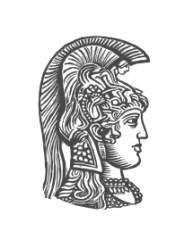 Διατμηματικό Πρόγραμμα Μεταπτυχιακών Σπουδών«Διαστημικές Τεχνολογίες, Εφαρμογές και Υπηρεσίες- STAR» Α/ΑΕπώνυμοΌνομαΕιδίκευσηΑγγελοπούλουΠηνελόπηSDΓιαταγάναςΓεώργιος-ΕυθύμιοςSDΖαφειρούληςΚωνσταντίνοςSUΚαλαϊτζίδηςΠαναγιώτηςSUΚαλλιανούΦωτεινή-ΕλένηSDΚαλόμαλοςΓεώργιοςSDΚαρύδηΘεοδώραSDΚατηνιώτηςΧαράλαμποςSUΜακρήςΣπύροςSUΜανούδηςΑλέξανδροςSUΜανταρλήςΣτέργιοςSUΜουζάςΒασίλειοςSDΠάνουΔήμητραSUΠάνουΜατρώναSDΠαπάΓεώργιοςSUΠαπαδόπουλοςΑλέξανδροςSUΠαπαδοπούλουΕιρήνηSUΠλεύρηςΚωνσταντίνοςSUΡάμναληςΠαύλοςSUΣάββαςΣπυρίδωνSUΑ/ΑΕπώνυμοΌνομαΕιδίκευσηΣέκαςΧρήστοςSDΣιατήραςΕυάγγελοςSDΣτούμπουΑικατερίνηSUΤσαπραΐληςΚωνσταντίνοςSDΤσέλιοςΚωνσταντίνοςSUΤσόλκαςΑνδρέαςSUΧούμοςΓεώργιοςSDΧριστοδουλάκηςΠαναγιώτηςSUΧρυσίναςΙωάννηςSUΨιλάκηςΗλίαςSUΑ/ΑΕπώνυμοΌνομαΕιδίκευση1.ΦραγκάκηςΧρήστος ΚυριάκοςSD2.ΑυγουστήΣτυλιανήSD3.ΜανούραςΓεώργιοςSU4.ΜπεϊλέρηςΓιώργοςSD5.ΜπάταςΕλευθέριοςSD6.ΛουκάΕλευθερία-ΣωτηρίαSD7.ΒενιέρηςΙωάννηςSD8.ΠαπακυριακούΔημήτριοςSD9.ΒούλγαρηςΑλέξανδροςSU10.ΘεοφιλάτοςΆγγελος-Αθαν.SD